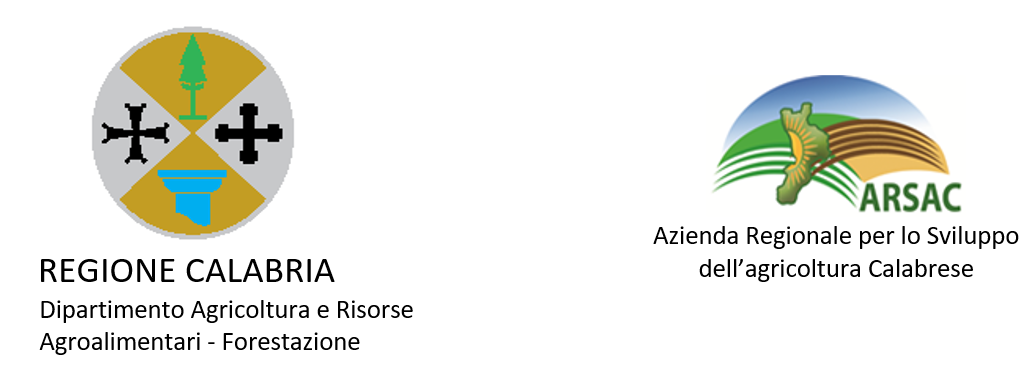 Schede dei descrittori morfologici delle specie animali allevate in CalabriaSPECIE: BOVININOME DELLA RAZZA: 	AREA DI ORIGINE: 	ATTITUDINE PRODUTTIVA: Latte  Carne  Duplice  Triplice CARATTERI TIPICI:Taglia:Mantello e pigmentazione: Femmine: 	 Maschi:Pelo:LungoCorto LiscioArricciatoTesta:Profilo:Occhi:Orecchie:Musello:Lingua:Corna: maschi:		femmine: Anteriore:Collo:Garrese:Spalle:ArticolazioniAppiombi:Piedi: Linea dorsale:Groppa:Arti posteriori:Appiombi:Cosce:Garretti:Piedi:PastoieCaratteri sessuali:Maschi:      Femmine:                  Descrittori secondari: _____________________________________________________________________________________SPECIE: EQUINI ED ASINININOME DELLA RAZZA: 	AREA DI ORIGINE:  	ATTITUDINE:  	CARATTERI TIPICI:Mantello e pigmentazione: Conformazione:Testa:Collo:Spalla:Garrese:Dorso:Lombi:Groppa:Petto:Torace:Arti:Andature:Appiombi:Piede: Temperamento: Altre caratteristiche:DATI BIOMETRICI:Descrittori secondari__________________________________________________________________________________________________________________________________________________________________________________________________________________________________________________________________________________________________________________________________________________________________________________________________________________________________________________________________SPECIE: OVINI E CAPRININOME DELLA RAZZA: 	ORIGINI E DIFFUSIONE: __________________________________________________ATTITUDINE PRODUTTIVA: Latte  Carne  Duplice  CARATTERI TIPICI:Taglia:Vello:Pelle e pigmentazione:Testa:Collo:Tronco:Profilo:Occhi:Orecchie:Corna:	maschi:	femmine:Apparato mammario:Arti:DATI BIOMETRICI E RIPRODUTTIVICARATTERI PRODUTTIVI:Descrittori secondari__________________________________________________________________________________________SPECIE: SUININOME DELLA RAZZA: 	AREA DI ORIGINE:   	CARATTERI TIPICI:Tipo:Mantello e pigmentazione:Testa:Profilo:Orecchie:Grugno:Collo:Tronco:Arti:Caratteri sessuali:Maschi:Femmine:SPECIE: CONIGLINOME DELLA RAZZA: 	AREA DI ORIGINE:  	CARATTERI TIPICI:Tipo e forma del corpo:Peso:Colore del mantello:Struttura del mantello:Testa:Profilo:Orecchie:Occhi:Colorazioni ammesse:Sottocolore:Difetti leggeri:Difetti gravi:SPECIE: POLLINOME DELLA RAZZA: 	AREA DI ORIGINE:  	PerEspressioni biometriche (cm)MaschiFemmine- Altezza al garrese (senza ferri) [min ÷ max]- Circonferenza torace [min ÷ max]- Circonferenza stinco [min. ÷ max]Espressioni biometriciMaschi adultiFemmine adulte- Altezza al garrese, senza ferri, (cm) [min. ÷ max.]- Altezza toracica (cm) [min ÷ max]- Larghezza toracica (cm) [min ÷ max]- Lunghezza del tronco (cm)- Peso (kg)Espressioni riproduttive%- Fertilità:- Prolificità:- Fecondità:- Età media al primo parto:- Peso (kg)Produzione media:Categorialitrigiorni- Primipare:- Pluripare:CARATTERI TIPICI:-   Tipo e forma del corpo:-   Peso:-   Livrea:-   Mutazioni delle piume:-   Mutazioni del colore della pelle:-   Mutazioni del colore dell’iride:-  Cresta:•     Forma:•     Tessitura:•     Dentatura:-   Orecchioni:•     Colore:•     dimensioni:- Bargigli- Barba- Favoriti- Ciuffo:-   Tarsi:•     Colore:•     Calzatura:- Colore del becco:- Colore dell’uova:- Velocità di impiumamentoPer le altre razze non citate si rimanda alle linee guida Mipaaf i cui descrittori sono inseriti nella pubblicazione  Linee guida per la conservazione e la caratterizzazione della biodiversità animale”    scaricabile al seguente link :  http://www.reterurale.it/flex/cm/pages/ServeBLOB.php/L/IT/IDPagina/9580)